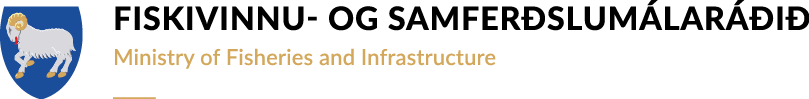 GG: Rammurnar gerast størri, so hvørt, sum skrivað verður í tær. Sí eisini leiðbeiningina í endanum av oyðiblaðnum.___________________________				_____________________________Staður og dagfesting							   UndirskriftLeiðbeining til umsóknarblaðiðSambært kunngerð skal í viðgerðini av umsóknini um vinnuligar fiskiroyndir eftir norðhavssild í 2023  serligur dentur leggjast á menningar- og nýskapanarvirðið í royndunum, umframt virðisøking av veiðuni. 1. Umsøkjari Navn á felagi/persóni, sum hevur formligu/løgfrøðiligu ábyrgdina av verkætlanini (bert ein hevur ábyrgdina), kontaktpersóni og verkætlanarleiðara. Hetta kann sjálvandi vera ein og sami persónur. Skriva bústað, teldupost og fartelefon fyri persónarnar, sum hava ábyrgdina av verkætlanini.GG: Svar verður sent fyrst og fremst til tann teldupostin, sum sendir umsóknina inn.2. Navn á fiskifari/fiskiførum, sum søkt verður fyri, og hvørji samstørv eru í verkætlanini. Navn á fiskifari ella -førum, sum møguliga skulu hava loyvi til vinnuligar fiskiroyndir eftir norðhavssild í 2023 (og sum eru við í verkætlanini). Greiðast skal frá, hvør avtala er gjørt við fiskifar/fiskifør, nær royndarkvotan skal fiskast, hvussu hon verður goymd umborð, og hvussu hon kemur til høldar. Somuleiðis skal greiðast frá, og hvat fiskifar/fiskifør skulu fiska hvørja nøgd nær á árinum.3. Endamál við vinnuligu fiskiroyndunum (verkætlanini)Hví verður farið undir verkætlanina, og hvat er endamálið við verkætlanini? Hvørji úrslit skal verkætlanin væntandi geva, og hvør skal væntandi fáa ágóðan av royndunum? Neyðugt er at vátta, at frágreiðing verður skrivað.4. Greining av verkætlanini (hvat verður gjørt) - herundir tíðarætlan, kostnaðarætlan og fígging av verkætlanini. Greið somuleiðis frá reiðskapi, útgerð (umborð og í landi) og fiskileiðumLýs í stuttum verkætlanina so væl sum til ber. Tað, sum hevur serligan týdning, er:Nær verkætlanin byrjar, og nær hon væntandi er liðug.Nær sjálvar fiskiroyndirnar verða gjørdar.Eftir hvørjum fiskaslagi/sløgum verður roynt, og hvør møgulig hjáveiða verður.Hvør reiðskapur verður brúktur.Á hvørjum leiðum verður royndarfiskað .Hvussu fer hagreiðing, framleiðsla og søla fram av veiðuni, og hvussu verður tryggjað, at øll veiða kemur til høldar. Hvar verður avreitt, ella hvar verður veiðan løgd upp (eftirlit).Hvørjar framleiðslur verða (umborð ella í landi),  og hvørji lond verður væntandi selt til.Greið eisini frá, hvussu royndirnar verða skjalfestar, og hvørjar frágreiðingar verða gjørdar.Roknað verður við, at reiðaríið stendur fyri útreiðslunum til royndarfiskiskapin, men tað hevur týdning at gera greitt, hvørjar uttanhýsis útreiðslur møguliga liggja í verkætlanini. Fest á blaðið, hvørjar uttanhýsis útreiðslurnar eru, og hvør ber kostnaðin av hesum útreiðslum.GG: Fá greitt fram í frágreiðingini, hvussu umbidnu kvoturnar innganga í fíggjarætlanina, og hvussu hesar eru við til at fíggja verkætlanina.5. Hvør nøgd verður søkt um. (Upplýsir bæði hvør nøgd er ynskilig/søkt verður um, og hvør nøgd er neyðug fyri at royndin kann verða gjørd/kann fara fram (minsta nøgd)).Hesin spurningur er settur inn her, so einki ivamál er, hvørjar nøgdir søkt verður um. Neyðug nøgd skal ásetast soleiðis, at verður hendan ikki tøk, fer royndin ikki í gongd, og tí fær umsøkjarin onga kvotu tillutaða.6.  Greið frá menningar- og nýskapanarvirðinum í royndunum umframt virðisøking av veiðuni (umborð og í landi)Greið væl frá, hvat verður gjørt umborð, og hvat verður gjørt í landi, og hvussu sølan fer fram. Fá við,hvør menning fer fram, og hvør nýskapan er í royndunum (innovatión). Herundir hvørjar vørur ætlanin er at framleiða á landi (ella sjógvi), og hvussu hesar víkja frá/skilja seg frá verandi framleiðslu á størru uppsjóvarvirkjunum. Týdningarmikið er at fáa fram virðisøkingina av fiskinum frá tí, hann er veiddur, og til hann er seldur. Vís eisini á, hvør virðisskapanin er samanborið við verandi framleiðslur.7. Samstarv við onnurGreið frá hvørjar samstarvspartnarar umsøkjarin ætlar skulu vera við í verkætlanini, og hvønn leiklut teir hvør sær hava. Her kann vera talan um ráðgevarar og serkønar á fleiri økjum: Reiðskapur, framleiðslu, marknaður, búskapur, umframt IT- tøkni o.s.fr.  Fiskiveiðieftirlitið/Vørn skal vera væl kunnað um, nær og hvar skipið/skipini er/eru til fiskiskap. Tað kann hugsast, at eftirlitið skal hava eygleiðara við umborð. Havstovan eigur eisini at hava møguleikan at fáa til vega ymisk sýni av veiðuni ella møguligari hjáveiðu. Eisini her kann tað hugsast, at biolog-assistentur verður við á royndarveiðuni.8. Viðløgd skjølBiðið verður um ein lista yvir tey skjøl, sum verða løgd við umsóknini.Hevur umsøkjarin fingið royndarkvotu í 2022 ber til at viðfesta frágreiðingarnar yvir royndirnar.Hevur umsøkjari fingið tilsøgn um kvotu í 2022 og ikki sent frágreiðing inn um royndirnar, so eru  treytirnar ikki uppfyltar í fjør. (Her kann vera talan um bæði Vinnuligar Fiskiroyndir eftir svartkjafti, norðhavssild ella makreli).Umsóknin, sum kann sendast á fisk@fisk.fo ella til postboks 347, 110 Tórshavn, skal vera Fiskivinnu -og Samferðslumálaráðnum í hendi innan fríggjadagin 2. juni 2023 kl. 16:00.Umsókn um kvotu til vinnuligar fiskiroyndir eftir norðhavssild í 2023Umsøkjari GG: Svar verður sent fyrst og fremst til tann teldupostin, sum sendir umsóknina inn.Navn á fiskifari/fiskiførum, sum søkt verður fyri, og hvørji samstørv eru í verkætlanini. Greiðast skal frá, hvør avtala er gjørd við fiskifar/fiskifør, nær royndarkvotan skal fiskast, hvussu hon verður goymd umborð, og hvussu hon kemur til høldar (sí leiðbeining).Endamálið við vinnuligu fiskiroyndunum í 2023 (yvirskipað).Greining av verkætlanini (hvat verður gjørt) herundir tíðarætlan, kostnaðarætlan og fígging av verkætlanini . Greið somuleiðis frá reiðskapi, útgerð (umborð og í landi) og fiskileiðum . Metast skal eisini um møguliga hjáveiðu í royndunum (hvørji fiskasløg, og hvussu stórar nøgdir, talan kann verða um).Hvør nøgd verður søkt um. (Upplýs bæði hvør nøgd er ynskilig/søkt verður um, og hvør nøgd er neyðug fyri at royndin kann verða gjørd/kann fara fram (minsta nøgd)). Greið eisini frá, hvussu møgulig royndarframleiðsla í landi verður tryggjað passandi nøgdir í senn. Ynskilig nøgd:Neyðug nøgd:Greið frá menningar- og nýskapanarvirðinum í royndunum umframt virðisøking av veiðuni (umborð og í landi). Greið eisini frá, hvørjar vørur ætlanin er at framleiða á landi (ella sjógvi), og hvussu hesar víkja frá/skilja seg frá verandi framleiðslu á størru uppsjóvarvirkjunum. Greið eisini frá, um ætlanina er at millumlagra frysta vøru, og um so er, nær ætlanin er at arbeiða hana víðari (neyv tíðarætlan neyðug). Hvørji verður samstarvað við, og hvørji fylgja við royndunum?Listi yvir viðfest skjøl (íroknað møguligar frágreiðingar frá 2022 – sí leiðbeining).